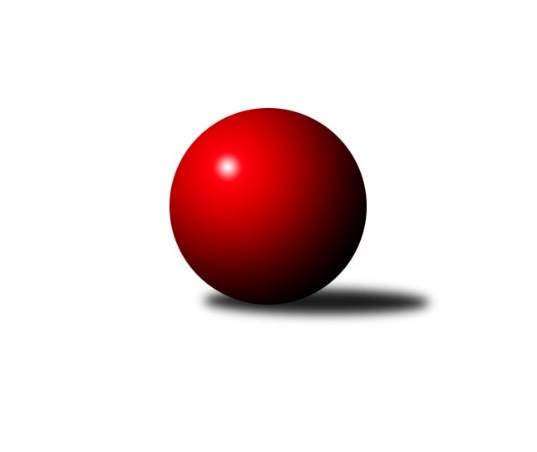 Č.4Ročník 2010/2011	18.10.2010Nejlepšího výkonu v tomto kole: 2559 dosáhlo družstvo: TJ Unie Hlubina COkresní přebor Ostrava 2010/2011Výsledky 4. kolaSouhrnný přehled výsledků:TJ Unie Hlubina C	- TJ Unie Hlubina˝B˝	10:6	2559:2509		18.10.TJ Sokol Michálkovice˝C˝	- SKK Ostrava C	0:16	2091:2274		18.10.TJ Sokol Bohumín˝C˝	- TJ Unie Hlubina E	13:3	2416:2310		18.10.TJ VOKD Poruba˝E˝	- TJ VOKD Poruba C	4:12	2324:2410		18.10.TJ Unie Hlubina˝D˝	- TJ Sokol Bohumín D	12:4	2354:2320		18.10.SKK Ostrava˝D˝	- TJ Sokol Dobroslavice ˝A˝	6:10	2269:2342		18.10.Tabulka družstev:	1.	TJ Unie Hlubina C	3	3	0	0	36 : 12 	 	 2462	6	2.	TJ Sokol Dobroslavice ˝A˝	3	3	0	0	36 : 12 	 	 2367	6	3.	TJ VOKD Poruba C	3	2	0	1	30 : 18 	 	 2282	4	4.	SKK Ostrava C	3	2	0	1	29 : 19 	 	 2329	4	5.	TJ Unie Hlubina˝D˝	3	2	0	1	28 : 20 	 	 2377	4	6.	TJ Sokol Bohumín D	3	2	0	1	26 : 22 	 	 2326	4	7.	TJ Unie Hlubina˝B˝	3	1	0	2	23 : 25 	 	 2385	2	8.	TJ VOKD Poruba˝E˝	3	1	0	2	22 : 26 	 	 2342	2	9.	TJ Sokol Bohumín˝C˝	3	1	0	2	19 : 29 	 	 2372	2	10.	TJ Unie Hlubina E	3	1	0	2	17 : 31 	 	 2357	2	11.	SKK Ostrava˝D˝	3	0	0	3	14 : 34 	 	 2325	0	12.	TJ Sokol Michálkovice˝C˝	3	0	0	3	8 : 40 	 	 2023	0Podrobné výsledky kola:	 TJ Unie Hlubina C	2559	10:6	2509	TJ Unie Hlubina˝B˝	Eva Marková	 	 218 	 194 		412 	 0:2 	 432 	 	199 	 233		Miloslav Palička	Jiří Prokop	 	 204 	 220 		424 	 2:0 	 399 	 	213 	 186		Petr Foniok	Josef Navalaný	 	 216 	 234 		450 	 2:0 	 410 	 	198 	 212		Stanislav Navalaný	Karel Kudela	 	 200 	 225 		425 	 2:0 	 405 	 	199 	 206		Martin Ferenčík	Václav Rábl	 	 217 	 211 		428 	 0:2 	 442 	 	218 	 224		Roman Grüner	Lenka Raabová	 	 214 	 206 		420 	 0:2 	 421 	 	223 	 198		Rudolf Rieznerrozhodčí: Nejlepší výkon utkání: 450 - Josef Navalaný	 TJ Sokol Michálkovice˝C˝	2091	0:16	2274	SKK Ostrava C	Karel Procházka	 	 161 	 189 		350 	 0:2 	 402 	 	205 	 197		Miroslav Futerko	Jiří Řepecky	 	 186 	 165 		351 	 0:2 	 387 	 	171 	 216		Miroslav Heczko	Jaroslav Karas	 	 171 	 184 		355 	 0:2 	 366 	 	189 	 177		Lukáš Korta	Jaroslav Jurášek	 	 172 	 167 		339 	 0:2 	 380 	 	209 	 171		Tomáš Kubát	Josef Paulus	 	 161 	 180 		341 	 0:2 	 360 	 	162 	 198		Michal Blinka	Radek Říman	 	 181 	 174 		355 	 0:2 	 379 	 	197 	 182		Jan Pavlosekrozhodčí: Nejlepší výkon utkání: 402 - Miroslav Futerko	 TJ Sokol Bohumín˝C˝	2416	13:3	2310	TJ Unie Hlubina E	Pavel Plaček	 	 190 	 179 		369 	 0:2 	 407 	 	192 	 215		Josef Kyjovský	René Světlík	 	 209 	 199 		408 	 2:0 	 389 	 	184 	 205		Karel Svoboda	Alfréd  Herman	 	 220 	 184 		404 	 1:1 	 404 	 	200 	 204		Josef Hájek	Roman Honl	 	 223 	 204 		427 	 2:0 	 366 	 	188 	 178		Jan Petrovič	Libor Krajčí	 	 202 	 210 		412 	 2:0 	 369 	 	191 	 178		Libor Mendlík	Lubomír Richter	 	 208 	 188 		396 	 2:0 	 375 	 	202 	 173		Michaela Černározhodčí: Nejlepší výkon utkání: 427 - Roman Honl	 TJ VOKD Poruba˝E˝	2324	4:12	2410	TJ VOKD Poruba C	Václav Boháčik	 	 167 	 177 		344 	 0:2 	 384 	 	201 	 183		Pavel Hrabec	Petr Číž	 	 211 	 218 		429 	 2:0 	 376 	 	195 	 181		Roman Klímek	František Hájek	 	 203 	 195 		398 	 2:0 	 366 	 	179 	 187		Helena Martinčáková	Vojtěch Turlej	 	 165 	 174 		339 	 0:2 	 418 	 	203 	 215		Antonín Chalcář	Jakub Hájek	 	 207 	 208 		415 	 0:2 	 461 	 	239 	 222		Jaroslav Hrabuška	Zdeněk Hebda	 	 222 	 177 		399 	 0:2 	 405 	 	197 	 208		Richard Šimekrozhodčí: Nejlepší výkon utkání: 461 - Jaroslav Hrabuška	 TJ Unie Hlubina˝D˝	2354	12:4	2320	TJ Sokol Bohumín D	Koloman Bagi	 	 181 	 215 		396 	 2:0 	 380 	 	187 	 193		Pavel Rozkoš	Hana Vlčková	 	 197 	 208 		405 	 2:0 	 362 	 	177 	 185		Jiří Vlček	Oldřich Neuverth	 	 202 	 195 		397 	 2:0 	 396 	 	199 	 197		Markéta Kohutková	Jiří Preksta	 	 170 	 208 		378 	 0:2 	 401 	 	188 	 213		Hana Záškolná	Alena Koběrová	 	 196 	 210 		406 	 2:0 	 398 	 	219 	 179		Jan Stuš	Božena Olšovská	 	 182 	 190 		372 	 0:2 	 383 	 	182 	 201		Lukáš Modlitbarozhodčí: Nejlepší výkon utkání: 406 - Alena Koběrová	 SKK Ostrava˝D˝	2269	6:10	2342	TJ Sokol Dobroslavice ˝A˝	Antonín Pálka	 	 184 	 171 		355 	 0:2 	 378 	 	191 	 187		Pavel Babiš	Pavel Kubina	 	 160 	 213 		373 	 0:2 	 404 	 	205 	 199		Karel Ridl	Miroslav Böhm	 	 205 	 203 		408 	 2:0 	 398 	 	188 	 210		Josef Schwarz	Jaroslav Šproch	 	 167 	 151 		318 	 0:2 	 388 	 	183 	 205		Josef Vávra	Miroslav Koloděj	 	 201 	 219 		420 	 2:0 	 407 	 	208 	 199		Ivo Kovářík	Jiří Koloděj	 	 194 	 201 		395 	 2:0 	 367 	 	178 	 189		Karel Kuchařrozhodčí: Nejlepší výkon utkání: 420 - Miroslav KolodějPořadí jednotlivců:	jméno hráče	družstvo	celkem	plné	dorážka	chyby	poměr kuž.	Maximum	1.	Roman Honl 	TJ Sokol Bohumín˝C˝	424.00	292.0	132.0	5.0	2/2	(427)	2.	Jiří Břeska 	TJ Unie Hlubina˝D˝	421.00	281.0	140.0	3.0	1/1	(421)	3.	Petr Číž 	TJ VOKD Poruba˝E˝	417.50	281.0	136.5	3.5	2/2	(453)	4.	Martin Třečák 	TJ Sokol Dobroslavice ˝A˝	413.50	286.0	127.5	5.0	2/3	(424)	5.	Roman Grüner 	TJ Unie Hlubina˝B˝	411.00	289.0	122.0	6.0	2/2	(442)	6.	Miloslav Palička 	TJ Unie Hlubina˝B˝	410.00	287.3	122.8	9.0	2/2	(432)	7.	Rudolf Riezner 	TJ Unie Hlubina˝B˝	409.25	273.8	135.5	4.3	2/2	(421)	8.	Jakub Hájek 	TJ VOKD Poruba˝E˝	409.25	276.5	132.8	5.0	2/2	(428)	9.	Eva Marková 	TJ Unie Hlubina C	409.25	279.8	129.5	6.8	2/2	(433)	10.	Ivo Kovářík 	TJ Sokol Dobroslavice ˝A˝	408.00	282.0	126.0	7.5	2/3	(409)	11.	Karel Ridl 	TJ Sokol Dobroslavice ˝A˝	408.00	287.3	120.7	7.0	3/3	(412)	12.	Jaroslav Hrabuška 	TJ VOKD Poruba C	407.00	290.0	117.0	6.5	2/2	(461)	13.	Hana Vlčková 	TJ Unie Hlubina˝D˝	406.67	283.3	123.3	7.0	1/1	(423)	14.	Josef Hájek 	TJ Unie Hlubina E	405.50	291.5	114.0	8.0	2/2	(407)	15.	Josef Vávra 	TJ Sokol Dobroslavice ˝A˝	404.50	276.0	128.5	6.5	2/3	(421)	16.	Miroslav Koloděj 	SKK Ostrava˝D˝	403.25	283.0	120.3	9.0	2/2	(423)	17.	Jiří Prokop 	TJ Unie Hlubina C	403.00	282.0	121.0	7.3	2/2	(470)	18.	Stanislav Navalaný 	TJ Unie Hlubina˝B˝	402.75	277.3	125.5	4.8	2/2	(415)	19.	Karel Kudela 	TJ Unie Hlubina C	402.50	285.3	117.3	6.3	2/2	(445)	20.	Božena Olšovská 	TJ Unie Hlubina˝D˝	402.33	286.0	116.3	8.0	1/1	(439)	21.	Oldřich Neuverth 	TJ Unie Hlubina˝D˝	398.50	276.0	122.5	8.0	1/1	(400)	22.	Jiří Koloděj 	SKK Ostrava˝D˝	398.50	282.5	116.0	5.8	2/2	(433)	23.	Miroslav Böhm 	SKK Ostrava˝D˝	398.00	283.8	114.3	8.0	2/2	(408)	24.	René Světlík 	TJ Sokol Bohumín˝C˝	398.00	285.5	112.5	5.8	2/2	(420)	25.	Jan Stuš 	TJ Sokol Bohumín D	396.75	289.3	107.5	11.5	2/2	(407)	26.	Jan Pavlosek 	SKK Ostrava C	395.67	274.3	121.3	5.7	3/3	(411)	27.	Michaela Černá 	TJ Unie Hlubina E	395.50	275.5	120.0	8.0	2/2	(416)	28.	Radek Říman 	TJ Sokol Michálkovice˝C˝	395.50	283.8	111.8	8.3	2/2	(429)	29.	Lukáš Modlitba 	TJ Sokol Bohumín D	394.75	275.3	119.5	5.3	2/2	(429)	30.	Libor Krajčí 	TJ Sokol Bohumín˝C˝	394.25	277.3	117.0	7.8	2/2	(412)	31.	Josef Kyjovský 	TJ Unie Hlubina E	394.25	281.8	112.5	7.3	2/2	(407)	32.	Alena Koběrová 	TJ Unie Hlubina˝D˝	393.50	278.5	115.0	5.0	1/1	(406)	33.	František Sedláček 	TJ Unie Hlubina˝D˝	393.50	284.0	109.5	9.5	1/1	(400)	34.	Miroslav Futerko 	SKK Ostrava C	393.00	280.0	113.0	8.0	3/3	(402)	35.	Libor Mendlík 	TJ Unie Hlubina E	393.00	284.0	109.0	8.5	2/2	(417)	36.	Koloman Bagi 	TJ Unie Hlubina˝D˝	393.00	290.3	102.7	11.7	1/1	(411)	37.	Václav Rábl 	TJ Unie Hlubina C	392.50	278.0	114.5	6.0	2/2	(428)	38.	Karel Svoboda 	TJ Unie Hlubina E	392.25	278.0	114.3	8.3	2/2	(407)	39.	Michal Blinka 	SKK Ostrava C	392.00	275.0	117.0	8.7	3/3	(410)	40.	Jiří Štroch 	TJ Unie Hlubina˝B˝	392.00	279.0	113.0	6.5	2/2	(400)	41.	Jan Petrovič 	TJ Unie Hlubina E	391.75	287.3	104.5	12.8	2/2	(428)	42.	Ladislav Mrakvia 	TJ VOKD Poruba˝E˝	388.00	277.0	111.0	10.0	2/2	(412)	43.	Pavel Rozkoš 	TJ Sokol Bohumín D	388.00	277.0	111.0	10.5	2/2	(396)	44.	Martina Kalischová 	TJ Sokol Bohumín˝C˝	386.50	280.5	106.0	9.0	2/2	(387)	45.	Markéta Kohutková 	TJ Sokol Bohumín D	386.50	282.5	104.0	13.0	2/2	(396)	46.	Hana Záškolná 	TJ Sokol Bohumín D	386.00	277.5	108.5	10.0	2/2	(401)	47.	Richard Šimek 	TJ VOKD Poruba C	385.75	281.0	104.8	7.0	2/2	(405)	48.	Antonín Chalcář 	TJ VOKD Poruba C	385.25	274.3	111.0	5.5	2/2	(418)	49.	Tomáš Kubát 	SKK Ostrava C	385.00	272.3	112.7	7.0	3/3	(399)	50.	Petr Tomaňa 	TJ Unie Hlubina C	385.00	276.0	109.0	8.5	2/2	(398)	51.	Pavel Hrabec 	TJ VOKD Poruba C	384.00	273.5	110.5	7.8	2/2	(384)	52.	Alfréd  Herman 	TJ Sokol Bohumín˝C˝	383.75	264.5	119.3	8.5	2/2	(404)	53.	Pavel Kubina 	SKK Ostrava˝D˝	383.50	267.5	116.0	10.0	2/2	(398)	54.	Pavel Plaček 	TJ Sokol Bohumín˝C˝	383.50	276.8	106.8	8.3	2/2	(399)	55.	Lumír Kocián 	TJ Sokol Dobroslavice ˝A˝	382.00	273.5	108.5	7.0	2/3	(397)	56.	Josef Schwarz 	TJ Sokol Dobroslavice ˝A˝	381.00	266.3	114.7	10.3	3/3	(398)	57.	Karel Kuchař 	TJ Sokol Dobroslavice ˝A˝	380.33	268.7	111.7	7.7	3/3	(390)	58.	Miroslav Heczko 	SKK Ostrava C	379.33	268.3	111.0	11.3	3/3	(387)	59.	Martin Ferenčík 	TJ Unie Hlubina˝B˝	378.75	264.3	114.5	7.0	2/2	(430)	60.	Roman Klímek 	TJ VOKD Poruba C	378.00	264.0	114.0	7.0	2/2	(380)	61.	Zdeněk Mžik 	TJ VOKD Poruba˝E˝	376.50	268.0	108.5	8.0	2/2	(402)	62.	Josef Paulus 	TJ Sokol Michálkovice˝C˝	375.75	261.3	114.5	7.8	2/2	(402)	63.	Antonín Pálka 	SKK Ostrava˝D˝	371.25	263.5	107.8	10.3	2/2	(380)	64.	Jaroslav Šproch 	SKK Ostrava˝D˝	370.25	274.5	95.8	14.0	2/2	(402)	65.	Jiří Preksta 	TJ Unie Hlubina˝D˝	367.00	275.5	91.5	13.0	1/1	(378)	66.	Helena Hýžová 	TJ VOKD Poruba C	364.50	263.0	101.5	10.0	2/2	(365)	67.	Vojtěch Turlej 	TJ VOKD Poruba˝E˝	364.00	274.0	90.0	15.0	2/2	(389)	68.	Jiří Vlček 	TJ Sokol Bohumín D	361.50	272.0	89.5	13.0	2/2	(362)	69.	Václav Boháčik 	TJ VOKD Poruba˝E˝	358.50	267.5	91.0	12.0	2/2	(373)	70.	Jiří Řepecky 	TJ Sokol Michálkovice˝C˝	358.25	263.3	95.0	11.0	2/2	(375)	71.	Karel Procházka 	TJ Sokol Michálkovice˝C˝	351.75	250.5	101.3	13.5	2/2	(354)		Pavel Marek 	TJ Unie Hlubina C	451.00	290.0	161.0	5.0	1/2	(451)		Josef Navalaný 	TJ Unie Hlubina C	446.50	306.0	140.5	3.5	1/2	(450)		Lenka Raabová 	TJ Unie Hlubina C	442.50	301.5	141.0	3.0	1/2	(465)		Oldřich Stolařík 	SKK Ostrava C	435.00	293.0	142.0	6.0	1/3	(435)		Josef Lariš 	TJ Unie Hlubina E	410.50	271.0	139.5	7.0	1/2	(418)		Lubomír Richter 	TJ Sokol Bohumín˝C˝	410.50	289.0	121.5	8.0	1/2	(425)		Zdeněk Hebda 	TJ VOKD Poruba˝E˝	399.00	275.0	124.0	9.0	1/2	(399)		Václav Kladiva 	TJ Sokol Bohumín D	393.50	288.5	105.0	14.0	1/2	(396)		Helena Martinčáková 	TJ VOKD Poruba C	392.50	279.5	113.0	8.5	1/2	(419)		Andrea Rojová 	TJ Sokol Bohumín D	390.00	270.0	120.0	8.0	1/2	(390)		Jan Švihálek 	TJ Sokol Michálkovice˝C˝	385.00	287.0	98.0	13.0	1/2	(385)		Petr Foniok 	TJ Unie Hlubina˝B˝	384.00	277.0	107.0	12.5	1/2	(399)		Pavel Babiš 	TJ Sokol Dobroslavice ˝A˝	378.00	280.0	98.0	12.0	1/3	(378)		František Hájek 	TJ VOKD Poruba˝E˝	371.50	258.5	113.0	9.0	1/2	(398)		Anna Mistriková 	TJ VOKD Poruba˝E˝	370.00	267.0	103.0	15.0	1/2	(370)		Lukáš Korta 	SKK Ostrava C	366.00	259.0	107.0	10.0	1/3	(366)		Antonín Okapa 	TJ Sokol Michálkovice˝C˝	358.00	271.0	87.0	9.0	1/2	(358)		Veronika Štěrbová 	TJ Unie Hlubina E	356.00	266.0	90.0	13.0	1/2	(356)		Vladimír Malovaný 	SKK Ostrava C	352.00	257.0	95.0	12.0	1/3	(352)		Jaroslav Karas 	TJ Sokol Michálkovice˝C˝	349.00	255.5	93.5	10.5	1/2	(355)		Jaroslav Jurášek 	TJ Sokol Michálkovice˝C˝	339.00	256.0	83.0	18.0	1/2	(339)		Oldřich Vítek 	TJ VOKD Poruba C	327.00	234.0	93.0	11.0	1/2	(327)Sportovně technické informace:Starty náhradníků:registrační číslo	jméno a příjmení 	datum startu 	družstvo	číslo startu
Hráči dopsaní na soupisku:registrační číslo	jméno a příjmení 	datum startu 	družstvo	Program dalšího kola:5. kolo25.10.2010	po	17:00	TJ Sokol Dobroslavice ˝A˝ - TJ Unie Hlubina˝B˝	25.10.2010	po	17:00	TJ Sokol Bohumín D - SKK Ostrava˝D˝	25.10.2010	po	17:00	TJ VOKD Poruba C - TJ Unie Hlubina˝D˝	25.10.2010	po	17:00	TJ Unie Hlubina E - TJ VOKD Poruba˝E˝	25.10.2010	po	17:00	SKK Ostrava C - TJ Sokol Bohumín˝C˝	25.10.2010	po	17:00	TJ Unie Hlubina C - TJ Sokol Michálkovice˝C˝	Nejlepší šestka kola - absolutněNejlepší šestka kola - absolutněNejlepší šestka kola - absolutněNejlepší šestka kola - absolutněNejlepší šestka kola - dle průměru kuželenNejlepší šestka kola - dle průměru kuželenNejlepší šestka kola - dle průměru kuželenNejlepší šestka kola - dle průměru kuželenNejlepší šestka kola - dle průměru kuželenPočetJménoNázev týmuVýkonPočetJménoNázev týmuPrůměr (%)Výkon1xJaroslav HrabuškaVOKD C4611xJaroslav HrabuškaVOKD C120.424612xJosef NavalanýHlubina C4501xMiroslav FuterkoSKK C112.314021xRoman GrünerHlubina B4422xPetr ČížVOKD E112.064291xMiloslav PaličkaHlubina B4321xMiroslav KolodějOstrava D110.074202xPetr ČížVOKD E4291xJosef NavalanýHlubina C109.784501xVáclav RáblHlubina C4282xRoman HonlBohumín C109.27427